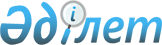 О внесении изменения в постановление Правительства Республики Казахстан от 14 ноября 1996 г. N 1389
					
			Утративший силу
			
			
		
					Постановление Правительства Республики Казахстан от 8 августа 1997 г. N 1240. Утратило силу постановлением Правительства РК от 14 августа 2006 года N 765 (вводится в действие по истечении тридцати календарных дней со дня его первого официального опубликования)        Постановление Правительства Республики Казахстан от 8 августа 1997 г. N 1240 утратило силу постановлением Правительства РК от 14 августа 2006 года N  765  (вводится в действие по истечении тридцати календарных дней со дня его первого официального опубликования). 

 

 

          Правительство Республики Казахстан ПОСТАНОВЛЯЕТ:  

      Внести в постановление Правительства Республики Казахстан от 14 ноября 1996 г. N 1389  P961389_  "О ставках таможенных пошлин на ввозимые товары" (САПП Республики Казахстан, 1996 г.. N 46, ст. 450) следующее изменение:  

      в приложении 1 к указанному постановлению:  

      по строке "Титано-магниевое сырье", в графе "Код товара по ТН ВЭД" цифру "2614 00 900" считать цифрой "2619 00 930".  

       Премьер-Министр 

   Республики Казахстан 
					© 2012. РГП на ПХВ «Институт законодательства и правовой информации Республики Казахстан» Министерства юстиции Республики Казахстан
				